      CICLO ESCOLAR 2023 – 2024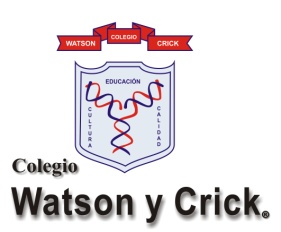       CRITERIOS DE EVALUACIÓN 1° PERIODO      CAMPO FORMATIVO: SABERES Y PENSAMIENTO CREATIVO      RESULTADOS DE APRENDIZAJE DE LA DISCIPLINA      CIENCIAS II – CON ÉNFASIS EN FÍSICA                                PROGRAMA SINTÉTICO: FASE 6Nota: La calificación que aparece en la boleta va promediada con el Taller de ciencias con 20% y Física con el 80%.Nombre del Alumno:Nombre y firma del padre o tutor:Profesor Ramón Neria González                                        DESARROLLO DE LA EVALUACIÓN  CUANTITATIVA SUMATIVAEXÁMENES DE CONOCIMIENTOS:EXAMEN 1   20%EXAMEN 2   20%Se divide en dos partes los exámenes ya que son muchos los contenidos que se evalúan si se realizan en un solo examen.La semana previa a la evaluación se resuelve en clase toda la guía temática para la retroalimentación del examen.La prueba contara con reactivos y valor cada ejercicio.La calificación es parte de la suma de la evaluación continua.                                        DESARROLLO DE LA EVALUACIÓN  CUANTITATIVA SUMATIVAPROYECTO DEL PERIODO 10%El proyecto es la maqueta que se desprende de las dos primeras lecturas que se realizan los viernes durante la sesión. Se tienen dos opciones:Aparatos tecnológicos de comunicación.Cambio climático.El desarrollo se ira trabajando los viernes de cada semana.Nota: Este proyecto puede cambiar por el reporte de la obra de teatro. Se avisará con tiempo de antelación.                                        DESARROLLO DE LA EVALUACIÓN             CUALITATIVA FORMATIVAEVIDENCIAS DE ACTIVIDADES 20%Las actividades que se evaluaran son fichas de actividades correspondientes a los temas que se vayan trabajando. El alumno ira haciendo su registro en el control de actividades de clase, cuando ya estén calificadas.                                        DESARROLLO DE LA EVALUACIÓN             CUALITATIVA FORMATIVAACTIVIDADES DE REFORZAMIENTO (TAREAS) 10%Las tareas son entregadas en tiempo y forma siguiendo las indicaciones.                                         DESARROLLO DE LA EVALUACIÓN             CUALITATIVA FORMATIVAPROYECTOS DE LECTURA 10%Esta actividad se trabajo todos los viernes durante la clase. Cada proyecto tiene una portada con hoja de color, fecha, frase, títulos de la lectura y referencia de donde se sacó el artículo científico.Se trabaja la lectura haciendo paráfrasis una vez que fue dividida la lectura en 8 partes, contando cada una con su dibujo.Al final se pega la copia de la lectura y se entrega para su evaluación.                                        DESARROLLO DE LA EVALUACIÓN             CUALITATIVA FORMATIVALABORATORIO 10%Las prácticas de laboratorio son el complemento para la comprensión del tema, ya que en el aula se adquiere la parte teórica y el laboratorio se comprende la parte experimental.